绝密★启用前部编版语文五年级下册第五单元课内阅读专项训练学校:___________姓名：___________班级：___________一、阅读课文选段，完成习题。　　他的身量与筋肉都发展到年岁前边去。二十来岁，他已经很大很高，虽然肢体还没被年月铸成一定的格局，可是已经象个成人了——一个脸上身上都带出天真淘气的样子的大人。看着那高等的车夫，他计划着怎样杀进他的腰去，好更显出他的铁扇面似的胸，与直硬的背；扭头看看自己的肩，多么宽，多么威严！杀好了腰，再穿上肥腿的白裤，裤脚用鸡肠子带儿系住，露出那对“出号”的大脚！是的，他无疑的可以成为最出色的车夫；傻子似的他自己笑了。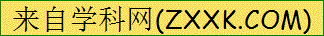 1．本片段节选自________的作品《__________》，片段中的“他”是指_____________________________________________________________ 。2．“他计划着怎样杀进他的腰去”中的“杀进他的腰”的意思是_________________________________________________________________。3．你对“‘出号’的大脚”的理解是 __________________________________________________________________。4．这一段人物描写，从_____________、____________、____________，到靠力气吃饭的人所引以为豪的体力以及______________________________都写得很精彩，把一个活生生的祥子呈现在我们面前。二、阅读课文片段，完成习题。自此，严监生的病，一日重似一日，再不回头。诸亲六春都来问候。五个侄子穿梭的过来陪郎中弄药。到中秋已后，医家都不下药了。把管庄的家人都从乡里叫了上来。病重得一连三天不能说话。晚间挤了一屋的人，桌上点着一（　）灯。严监生喉咙里痰响得一进一出，一声不倒一声的，总不得断气，还把手从被单里拿出来，伸着两个指头。大侄子走近上前来问道：“二叔，你莫不是还有两个亲人不曾见面？”他就把头摇了两三摇。二侄子走上前来问道：“二叔，莫不是还有两（　）银子在那里，不曾吩咐明白？”他把两眼睁得滴溜圆把头又狠狠摇了几摇，越发指得紧了。奶妈抱着哥子插口道：“老爷想是因两（　）舅爷不在跟前，故此记念。”他听了这话，把眼闭着摇头，那手只是指着不动。赵氏慌忙揩揩眼泪，走近上前道：“爷，别人都说的不相干，只有我晓得你的意思！你是为那灯盏里点的是两茎灯草，不放心，恐费了油。我如今挑掉一茎就是了。”说罢，忙走去挑掉一茎。众人看严监生时，点一点头，把手垂下，登时就没了气。5．请在文中的括号里填入恰当的量词。6．文中画线的句子运用了什么描写方法？写两个侄子和奶妈对这两个手指所作出的种种不同的猜测在文中起到什么作用？______________________________________________________________________________________________________________________________________7．严监生迟迟不肯断气的原因是什么？______________________________________________________________________________________________________________________________________8．请认真阅读选文，你认为文中的主人公严监生是一个怎样的人？______________________________________________________________________________________________________________________________________9．古训“一粥一饭当思来之不易半丝半缕恒念物力维艰”提倡人们生活要节俭，要刻苦。而今人们生活水平提高了，物质丰厚了，超前消费已成为人们的生活时尚，有人说节俭已无必要，你认同这种看法吗？简要地说说你的理由。___________________________________________________________________________________________________________________________________________________________________________________________________________三、课内阅读。俩人把“枪”和“鞭”放在门墩上，各自虎势儿一（　　　　），公鸡鹐架似的对起阵来。起初，小嘎子精神抖擞，欺负对手傻大黑粗，动转不灵，围着他猴儿似的（　　）来（　　）去，总想使巧招，下冷绊子，仿佛很占了上风。可是小胖墩儿也是个摔跤的惯手，塌着腰，合了裆，鼓着眼珠子，不露一点儿破绽。两人走马灯似的（　　）了三四圈，终于三抓两挠，（　　）在了一起。这一来，小嘎子可上了当：小胖墩儿膀大腰粗，一身牛劲儿，任你怎样推拉拽顶，硬是（　　）不动他。10．在括号里填上表示动作的词。11．从上面这段话中找出一个比喻句，画“　　”。12．说一说这段话表现了小嘎子的什么性格特点。______________________________________________________________________________________________________________________________________四、阅读课内语段，完成习题。俩人把“枪”和“鞭”放在门墩儿上，各自虎势儿一（    ），公鸡鹐架似的对起阵来。起初，小嘎子精神抖擞，欺负对手傻大黑粗，动转不灵，围着他猴儿似的（    ）来（    ）去，总想使巧招，下冷绊子，仿佛很占了上风。可是小胖墩儿也是个摔跤的惯手，塌着腰，合了裆，鼓着眼珠子，不露一点儿破绽。两人走马灯似的（    ）了三四圈，终于三抓两挠，（    ）在了一起。这一来，小嘎子可上了当：小胖墩儿膀大腰粗，一身牛劲儿，任你怎样推拉拽顶，硬是（    ）他不动。13．在括号里填上描写动作的词。14．选段中有几个类似“猴儿似的”的词语，找出来，并运用其中的一个词语写一个句子。（1）词语：______________________________________________________（2）仿写：______________________________________________________[来15．文段中的“_____________________”这句话是对小嘎子心理活动的描写。16．选段中动词的准确运用和细致的心理描写，刻画了一个怎样的小嘎子？___________________________________________________________________________________________________________________________________________________________________________________________________________五、课内阅读，回答问题。严监生喉咙里痰响得一进一出，一声不倒一声的，总不得断气，还把手从被单里拿出来，伸着两个指头……他就把头摇了两三摇……他把两眼睁的的溜圆，把头又狠狠摇了几摇，越发指得紧了……他听了这话，把眼闭着摇头，那手只是指着不动……众人看严监生时，点一点头，把手垂下，登时就没了气。17．同样是伸出手指头，描写却有区别：严监生先是“___________”，后来“_________”，再后来“___________”。18．选文中有动作描写，有神态描写，能不能加上对严监生的语言描写？为什么？______________________________________________________________________________________________________________________________________19．这些动作、神态的细微变化展现了严监生的心理变化。在严监生点头之前，他的心理变化是怎样的？（_______）——（_______）——（_______）20．从选段中可以看出严监生是一个怎样的人？______________________________________________________________________________________________________________________________________六、课内阅读。小嘎子在家里跟人摔跤，一向仗着手疾眼快，从不单凭力气，自然不跟他一叉一搂。两人把“枪”和“鞭”放在门墩儿上，各自虎势儿一站，公鸡鹐架似的对起阵来。起初，小嘎子精神抖擞，欺负对手傻大黑粗，动转不灵，围着他猴儿似的蹦来蹦去，总想使巧招，下冷绊子，仿佛很占了上风。可是小胖墩儿也是个摔跤的惯手，塌着腰，合了裆，鼓着眼珠子，不露一点儿破绽。两人走马灯似的转了三四圈，终于三抓两挠，揪在了一起。这一来，小嘎子可上了当：小胖墩儿膀大腰粗，一身牛劲儿，任你怎样推拉拽顶，硬是扳他不动。小嘎子已有些沉不住气，刚想用脚腕子去钩他的腿，不料反给他把脚别住了。小胖墩儿趁势往旁侧里一推，咕咚一声，小嘎子摔了个仰面朝天。21．用“○”圈出描写小嘎子摔跤时动作的词语。22．小嘎子在和小胖墩儿摔跤时，心里是怎么想的？_________________________________________________________________23．文中通过对小嘎子的动作和心理活动的刻画，塑造了一个怎样的人物形象？_________________________________________________________________24．请用一句话概括选文描写的事情的经过和结果。_________________________________________________________________参考答案1．    老舍    骆驼祥子    祥子    2．把他的腰部勒得细一些3．脚很大4．    装束    体态    身段    品性人格    5．盏     笔 位6．动作（细节）描写。烘托作用。7．因为灯盏里点着两茎灯草。8．严监生是一个爱财胜过命的吝啬鬼。9．不认同，节俭是中华民族的传统美德，不管物质贫乏还是富足，我们都应该坚持朴素节俭的美德，但是凡事有度，像严监生这样吝啬的行为是不可取的。10．站　蹦　蹦　转　揪　扳11．俩人把“枪”和“鞭”放在门墩上，各自虎势儿一站，公鸡鹐架似的对起阵来。12．机灵、敏捷、聪慧。13．站   蹦   蹦   转   揪   扳14．    公鸡鹐架似的、走马灯似的    他看书像走马灯似的，一点也不用心。    15．总想使巧招，下冷绊子16．刻画了一个机敏、 富有心计的小嘎子。17．    伸着两个指头    越发指得紧了    那手只是指着不动    18．不能。因为严监生已经病入膏肓，连呼吸都很费力了，不可能说得了话。19．    着急    生气    失望    20．严监生是一个十足的守财奴、吝啬鬼，爱财胜过爱自己的生命。21．站　蹦　转　抓　挠　揪　推　拉　拽　顶　扳　钩22．欺负对手傻大黑粗，动转不灵，围着他猴儿似的蹦来蹦去，总想使巧招，下冷绊子。23．塑造了一个顽皮机敏、争强好胜、富有心计的人物形象。24．小嘎子和小胖墩儿摔跤，小嘎子总想使巧招获胜，结果被胖墩儿把脚别住，趁势一推，摔了个仰面朝天。